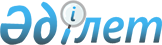 О внесении изменений в решение Есильского районного маслихата от 23 декабря 2016 года № 10/3 "О районном бюджете на 2017-2019 годы"Решение Есильского районного маслихата Акмолинской области от 23 мая 2017 года № 15/2. Зарегистрировано Департаментом юстиции Акмолинской области 5 июня 2017 года № 5983      Примечание РЦПИ.

      В тексте документа сохранена пунктуация и орфография оригинала.

      В соответствии с пунктом 4 статьи 106, пунктом 1 статьи 111 Бюджетного кодекса Республики Казахстан от 4 декабря 2008 года, статьей 6 Закона Республики Казахстан от 23 января 2001 года "О местном государственном управлении и самоуправлении в Республике Казахстан", Есильский районный маслихат РЕШИЛ:

      1. Внести в решение Есильского районного маслихата "О районном бюджете на 2017-2019 годы" от 23 декабря 2016 года № 10/3 (зарегистрировано в Реестре государственной регистрации нормативных правовых актов № 5695, опубликовано 23 января 2017 года в районной газете "Жаңа Есіл") следующие изменения:

      пункт 1 изложить в новой редакции:

      "1. Утвердить районный бюджет на 2017-2019 годы, согласно приложениям 1, 2 и 3 соответственно, в том числе на 2017 год в следующих объемах:

      1) доходы 3649746,4 тысячи тенге, в том числе:

      налоговые поступления 905526 тысяч тенге;

      неналоговые поступления 9011 тысяч тенге;

      поступления от продажи основного капитала 8972 тысячи тенге;

      поступления трансфертов 2726237,4 тысячи тенге;

      2) затраты 3628354,8 тысяч тенге;

      3) чистое бюджетное кредитование 2063632 тысячи тенге, в том числе: бюджетные кредиты 2066965 тысяч тенге;

      погашение бюджетных кредитов 3333 тысячи тенге; 

      4) сальдо по операциям с финансовыми активами 40150 тысяч тенге, в том числе:

      приобретение финансовых активов 40150 тысяч тенге; 

      5) дефицит (профицит) бюджета (-2082390,4) тысячи тенге;

      6) финансирование дефицита (использование профицита) бюджета 2082390,4 тысячи тенге.";

      пункт 7 изложить в новой редакции:

      "7. Утвердить резерв местного исполнительного органа района на 2017 год в сумме 11600 тысяч тенге.";

      приложения 1, 5, 7 к указанному решению изложить в новой редакции согласно приложениям 1, 2, 3 к настоящему решению.

      2. Настоящее решение вступает в силу со дня государственной регистрации в Департаменте юстиции Акмолинской области и вводится в действие с 1 января 2017 года.



      "СОГЛАСОВАНО"



      23 мая 2017 года

 Районный бюджет на 2017 год Целевые трансферты из областного бюджета на 2017 год Бюджетные программы города районного значения, поселка, сел, сельских округов
на 2017 год
					© 2012. РГП на ПХВ «Институт законодательства и правовой информации Республики Казахстан» Министерства юстиции Республики Казахстан
				
      Председатель сессии
районного маслихата

Л.Репутацкий

      Исполняющий обязанности
секретаря районного маслихата

Л.Клименко

      Аким Есильского района

А.Калжанов
Приложение 1
к решению Есильского
районного маслихата
от 23 мая 2017 года
№ 15/2Приложение 1
к решению Есильского
районного маслихата
от 23 декабря 2016 года
№ 10/3Категория

Категория

Категория

Категория

Сумма тысяч тенге

Класс

Класс

Класс

Сумма тысяч тенге

Подкласс

Подкласс

Сумма тысяч тенге

Наименование

Сумма тысяч тенге

1

2

3

4

5

I. ДОХОДЫ

3649746,4

1

Налоговые поступления

905526

1

Подоходный налог

50699

2

Индивидуальный подоходный налог

50699

3

Социальный налог

393918

1

Социальный налог

393918

4

Налоги на собственность

323900

1

Налоги на имущество

257492

3

Земельный налог

17741

4

Налог на транспортные средства

41607

5

Единый земельный налог

7060

5

Внутренние налоги на товары, работы и услуги

128128

2

Акцизы

4952

3

Поступления за использование природных и других ресурсов

95535

4

Сборы за ведение предпринимательской и профессиональной деятельности

27641

8

Обязательные платежи, взимаемые за совершение юридически значимых действий и (или) выдачу документов уполномоченными на то государственными органами или должностными лицами

8881

1

Государственная пошлина

8881

2

Неналоговые поступления

9011

1

Доходы от государственной собственности

5391

3

Дивиденды на государственные пакеты акций, находящиеся в государственной собственности

121

5

Доходы от аренды имущества, находящегося в государственной собственности

5009

7

Вознаграждения по кредитам, выданным из государственного бюджета

261

4

Штрафы, пени, санкции, взыскания, налагаемые государственными учреждениями, финансируемыми из государственного бюджета, а также содержащимися и финансируемыми из бюджета (сметы расходов) Национального Банка Республики Казахстан

225

1

Штрафы, пени, санкции, взыскания, налагаемые государственными учреждениями, финансируемыми из государственного бюджета, а также содержащимися и финансируемыми из бюджета (сметы расходов) Национального Банка Республики Казахстан, за исключением поступлений от организаций нефтяного сектора

225

6

Прочие неналоговые поступления

3395

1

Прочие неналоговые поступления

3395

3

Поступления от продажи основного капитала

8972

1

Продажа государственного имущества, закрепленного за государственными учреждениями

3872

1

Продажа государственного имущества, закрепленного за государственными учреждениями

3872

3

Продажа земли и нематериальных активов

5100

1

Продажа земли

5100

4

Поступления трансфертов

2726237,4

2

Трансферты из вышестоящих органов государственного управления

2726237,4

2

Трансферты из областного бюджета

2726237,4

Функциональная группа

Функциональная группа

Функциональная группа

Функциональная группа

Сумма

Администратор бюджетных программ

Администратор бюджетных программ

Администратор бюджетных программ

Сумма

Программа

Программа

Сумма

Наименование

Сумма

1

2

3

4

5

II. Затраты

3628354,8

01

Государственные услуги общего характера

362045,9

112

Аппарат маслихата района (города областного значения)

16610,9

001

Услуги по обеспечению деятельности маслихата района (города областного значения)

16610,9

122

Аппарат акима района (города областного значения)

85064

001

Услуги по обеспечению деятельности акима района (города областного значения)

75879

003

Капитальные расходы государственного органа

9185

123

Аппарат акима района в городе, города районного значения, поселка, села, сельского округа

201349,6

001

Услуги по обеспечению деятельности акима района в городе, города районного значения, поселка, села, сельского округа

195399,6

022

Капитальные расходы государственного органа

5950

458

Отдел жилищно-коммунального хозяйства, пассажирского транспорта и автомобильных дорог района (города областного значения)

21710,4

001

Услуги по реализации государственной политики на местном уровне в области жилищно-коммунального хозяйства, пассажирского транспорта и автомобильных дорог

21710,4

459

Отдел экономики и финансов района (города областного значения)

30147

001

Услуги по реализации государственной политики в области формирования и развития экономической политики, государственного планирования, исполнения бюджета и управления коммунальной собственностью района (города областного значения)

29432

003

Проведение оценки имущества в целях налогообложения

589

010

Приватизация, управление коммунальным имуществом, постприватизационная деятельность и регулирование споров, связанных с этим

126

494

Отдел предпринимательства и промышленности района (города областного значения)

7164

001

Услуги по реализации государственной политики на местном уровне в области развития предпринимательства и промышленности

7164

02

Оборона

3964

122

Аппарат акима района (города областного значения)

3964

005

Мероприятия в рамках исполнения всеобщей воинской обязанности

1964

006

Предупреждение и ликвидация чрезвычайных ситуаций масштаба района (города областного значения)

2000

04

Образование

2405046,4

464

Отдел образования района (города областного значения)

2379569,4

001

Услуги по реализации государственной политики на местном уровне в области образования

14896

003

Общеобразовательное обучение

1697825,1

005

Приобретение и доставка учебников, учебно-методических комплексов для государственных учреждений образования района (города областного значения)

28208,4

006

Дополнительное образование для детей

61899

007

Проведение школьных олимпиад, внешкольных мероприятий и конкурсов районного (городского) масштаба

1609

009

Обеспечение деятельности организаций дошкольного воспитания и обучения

71583,3

015

Ежемесячные выплаты денежных средств опекунам (попечителям) на содержание ребенка-сироты (детей-сирот), и ребенка (детей), оставшегося без попечения родителей

22686

022

Выплата единовременных денежных средств казахстанским гражданам, усыновившим (удочерившим) ребенка (детей)-сироту и ребенка (детей), оставшегося без попечения родителей

683

040

Реализация государственного образовательного заказа в дошкольных организациях образования

279870

067

Капитальные расходы подведомственных государственных учреждений и организаций

200309,6

465

Отдел физической культуры и спорта района (города областного значения)

25477

017

Дополнительное образование для детей и юношества по спорту

25477

06

Социальная помощь и социальное обеспечение

179615

451

Отдел занятости и социальных программ района (города областного значения)

170367

001

Услуги по реализации государственной политики на местном уровне в области обеспечения занятости и реализации социальных программ для населения

24802

002

Программа занятости

54527

005

Государственная адресная социальная помощь

150

006

Оказание жилищной помощи

1000

007

Социальная помощь отдельным категориям нуждающихся граждан по решениям местных представительных органов

23702

010

Материальное обеспечение детей-инвалидов, воспитывающихся и обучающихся на дому

980

011

Оплата услуг по зачислению, выплате и доставке пособий и других социальных выплат

489

014

Оказание социальной помощи нуждающимся гражданам на дому

29457

016

Государственные пособия на детей до 18 лет

1000

017

Обеспечение нуждающихся инвалидов обязательными гигиеническими средствами и предоставление услуг специалистами жестового языка, индивидуальными помощниками в соответствии с индивидуальной программой реабилитации инвалида

5921

023

Обеспечение деятельности центров занятости населения

12235

025

Внедрение обусловленной денежной помощи по проекту "Өрлеу"

8098

050

Реализация Плана мероприятий по обеспечению прав и улучшению качества жизни инвалидов в Республике Казахстан на 2012 – 2018 годы

6688

054

Размещение государственного социального заказа в неправительственных организациях

1318

464

Отдел образования района (города областного значения)

9248

030

Содержание ребенка (детей), переданного патронатным воспитателям

9248

07

Жилищно-коммунальное хозяйство

236376,4

123

Аппарат акима района в городе, города районного значения, поселка, села, сельского округа

6350

007

Организация сохранения государственного жилищного фонда города районного значения, поселка, села, сельского округа

5000

008

Освещение улиц населенных пунктов

500

009

Обеспечение санитарии населенных пунктов

500

011

Благоустройство и озеленение населенных пунктов

350

458

Отдел жилищно-коммунального хозяйства, пассажирского транспорта и автомобильных дорог района (города областного значения)

179000

011

Обеспечение бесперебойного теплоснабжения малых городов

173000

012

Функционирование системы водоснабжения и водоотведения

6000

467

Отдел строительства района (города областного значения)

45671,4

003

Проектирование и (или) строительство, реконструкция жилья коммунального жилищного фонда

4441,7

004

Проектирование, развитие и (или) обустройство инженерно-коммуникационной инфраструктуры

4189,1

006

Развитие системы водоснабжения и водоотведения

37040,6

479

Отдел жилищной инспекции района (города областного значения)

5355

001

Услуги по реализации государственной политики на местном уровне в области жилищного фонда

5355

08

Культура, спорт, туризм и информационное пространство

183226,9

455

Отдел культуры и развития языков района (города областного значения)

141072

001

Услуги по реализации государственной политики на местном уровне в области развития языков и культуры

9700

003

Поддержка культурно-досуговой работы

72214

006

Функционирование районных (городских) библиотек

37163

007

Развитие государственного языка и других языков народа Казахстана

10927

032

Капитальные расходы подведомственных государственных учреждений и организаций

11068

456

Отдел внутренней политики района (города областного значения)

23059,9

001

Услуги по реализации государственной политики на местном уровне в области информации, укрепления государственности и формирования социального оптимизма граждан

10817

002

Услуги по проведению государственной информационной политики

5104

003

Реализация мероприятий в сфере молодежной политики

7138,9

465

Отдел физической культуры и спорта района (города областного значения)

19095

001

Услуги по реализации государственной политики на местном уровне в сфере физической культуры и спорта

7993

004

Капитальные расходы государственного органа

2000

006

Проведение спортивных соревнований на районном (города областного значения) уровне

2412

007

Подготовка и участие членов сборных команд района (города областного значения) по различным видам спорта на областных спортивных соревнованиях

6690

10

Сельское, водное, лесное, рыбное хозяйство, особо охраняемые природные территории, охрана окружающей среды и животного мира, земельные отношения

78163

459

Отдел экономики и финансов района (города областного значения)

2234

099

Реализация мер по оказанию социальной поддержки специалистов

2234

462

Отдел сельского хозяйства района (города областного значения)

19519

001

Услуги по реализации государственной политики на местном уровне в сфере сельского хозяйства

19519

463

Отдел земельных отношений района (города областного значения)

10680

001

Услуги по реализации государственной политики в области регулирования земельных отношений на территории района (города областного значения

8560

003

Земельно-хозяйственное устройство населенных пунктов

2120

473

Отдел ветеринарии района (города областного значения)

45730

001

Услуги по реализации государственной политики на местном уровне в сфере ветеринарии

14056

007

Организация отлова и уничтожения бродячих собак и кошек

1000

010

Проведение мероприятий по идентификации сельскохозяйственных животных

1278

011

Проведение противоэпизоотических мероприятий

28696

047

Возмещение владельцам стоимости обезвреженных (обеззараженных) и переработанных без изъятия животных, продукции и сырья животного происхождения, представляющих опасность для здоровья животных и человека

700

11

Промышленность, архитектурная, градостроительная и строительная деятельность

25749,9

467

Отдел строительства района (города областного значения)

13590

001

Услуги по реализации государственной политики на местном уровне в области строительства

13590

468

Отдел архитектуры и градостроительства района (города областного значения)

12159,9

001

Услуги по реализации государственной политики в области архитектуры и градостроительства на местном уровне

7898

003

Разработка схем градостроительного развития территории района и генеральных планов населенных пунктов

4261,9

12

Транспорт и коммуникации

40268,8

458

Отдел жилищно-коммунального хозяйства, пассажирского транспорта и автомобильных дорог района (города областного значения)

40268,8

023

Обеспечение функционирования автомобильных дорог

40268,8

13

Прочие

25826

459

Отдел экономики и финансов района (города областного значения)

11600

012

Резерв местного исполнительного органа района (города областного значения)

11600

458

Отдел жилищно-коммунального хозяйства, пассажирского транспорта и автомобильных дорог района (города областного значения)

13975

040

Реализация мер по содействию экономическому развитию регионов в рамках Программы развития регионов до 2020 года

13975

494

Отдел предпринимательства и промышленности района (города областного значения)

251

006

Поддержка предпринимательской деятельности

251

14

Обслуживание долга

261

459

Отдел экономики и финансов района (города областного значения)

261

021

Обслуживание долга местных исполнительных органов по выплате вознаграждений и иных платежей по займам из областного бюджета

261

15

Трансферты

87811,5

459

Отдел экономики и финансов района (города областного значения)

87811,5

006

Возврат неиспользованных (недоиспользованных) целевых трансфертов

5811,5

051

Трансферты органам местного самоуправления

82000

III. Чистое бюджетное кредитование

2063632

Бюджетные кредиты

2066965

07

Жилищно-коммунальное хозяйство

2060158

458

Отдел жилищно-коммунального хозяйства, пассажирского транспорта и автомобильных дорог района (города областного значения)

2060158

053

Кредитование на реконструкцию и строительство систем тепло-, водоснабжения и водоотведения

2060158

10

Сельское, водное, лесное, рыбное хозяйство, особо охраняемые природные территории, охрана окружающей среды и животного мира, земельные отношения

6807

459

Отдел экономики и финансов района (города областного значения)

6807

018

Бюджетные кредиты для реализации мер социальной поддержки специалистов

6807

5

Погашение бюджетных кредитов

3333

01

Погашение бюджетных кредитов

3333

1

Погашение бюджетных кредитов, выданных из государственного бюджета

3333

IV. Сальдо по операциям с финансовыми активами

40150

Приобретение финансовых активов

40150

13

Прочие

 40150

458

Отдел жилищно-коммунального хозяйства, пассажирского транспорта и автомобильных дорог района (города областного значения)

40150

065

Формирование или увеличение уставного капитала юридических лиц

40150

V. Дефицит (профицит) бюджета

-2082390,4

VI. Финансирование дефицита (использование профицита) бюджета

2082390,4

7

Поступление займов

2066965

01

Внутренние государственные займы

2066965

2

Договоры займа

2066965

16

Погашение займов

3333

459

Отдел экономики и финансов района (города областного значения)

3333

005

Погашение долга местного исполнительного органа перед вышестоящим бюджетом

3333

8

Используемые остатки бюджетных средств

18758,4

01

Остатки бюджетных средств

18758,4

1

Свободные остатки бюджетных средств

18758,4

Приложение 2
к решению Есильского
районного маслихата
от 23 мая 2017 года
№ 15/2Приложение 5
к решению Есильского
районного маслихата
от 23 декабря 2016 года
№ 10/3Наименование

Сумма тысяч тенге

1

2

Всего

413752,4

Целевые текущие трансферты

353602,4

в том числе:

Отдел образования района

145506,4

На проведение мероприятий по государственному языку для учащихся школ некоренной национальности

1609

На капитальные ремонты объектов образования

133992

На приобретение и доставку учебников для школ

9905,4

Отдел занятости и социальных программ района

15700

На реализацию краткосрочного профессионального обучения

15700

Отдел ветеринарии района 

29396

На проведение противоэпизоотических мероприятий

28696

Возмещение стоимости сельскохозяйственных животных (крупного и мелкого рогатого скота) больных бруцеллезом направленных на санитарный убой

700

Отдел жилищно-коммунального хозяйства, пассажирского транспорта и автомобильных дорог района

163000

На ремонт автомобильных дорог

40000

На развитие жилищно-коммунального хозяйства

123000

Целевые трансферты на развитие

60150

Отдел жилищно-коммунального хозяйства, пассажирского транспорта и автомобильных дорог района

40150

Увеличение уставного капитала

40150

Отдел строительства района

20000

На развитие систем водоснабжения и водоотведения

20000

Приложение 3
к решению Есильского
районного маслихата
от 23 мая 2017 года
№ 15/2Приложение 7
к решению Есильского
районного маслихата
от 23 декабря 2016 года
№ 10/3Функциональная группа

Функциональная группа

Функциональная группа

Функциональная группа

Сумма тысяч тенге

Администратор бюджетных программ

Администратор бюджетных программ

Администратор бюджетных программ

Сумма тысяч тенге

Программа

Программа

Сумма тысяч тенге

Наименование

Сумма тысяч тенге

1

2

3

4

5

01

Государственные услуги общего характера

201349,6

123

Аппарат акима района в городе, города районного значения, поселка, села, сельского округа

201349,6

001

Услуги по обеспечению деятельности акима района в городе, города районного значения, поселка, села, сельского округа

195399,6

Аппарат акима города Есиль Есильского района

24477,6

Аппарат акима села Аксай Есильского района

10222

Аппарат акима Бузулукского сельского округа Есильского района

10632

Аппарат акима Двуреченского сельского округа Есильского района

9125

Аппарат акима Жаныспайского сельского округа Есильского района

9983

Аппарат акима Зареченского сельского округа Есильского района

10530

Аппарат акима села Знаменка Есильского района

8882

Аппарат акима Интернационального сельского округа Есильского района

9180

Аппарат акима Каракольского сельского округа Есильского района

11442

Аппарат акима села Курское Есильского района

7808

Аппарат акима Красивинского сельского округа Есильского района

14235

Аппарат акима посҰлка Красногорский Есильского района

15276

Аппарат акима села Московское Есильского района

9196

Аппарат акима села Орловка Есильского района

8217

Аппарат акима села Раздольное Есильского района

6863

Аппарат акима села Свободное Есильского района

11903

Аппарат акима Юбилейного сельского округа Есильского района

9350

Аппарат акима села Ярославка Есильского района

8078

022

Капитальные расходы государственного органа

5950

Аппарат акима города Есиль Есильского района

5800

Аппарат акима Красивинского сельского округа Есильского района

150

07

Жилищно-коммунальное хозяйство

6350

123

Аппарат акима района в городе, города районного значения, поселка, села, сельского округа

6350

007

Организация сохранения государственного жилищного фонда города районного значения, поселка, села, сельского округа

5000

Аппарат акима города Есиль Есильского района

5000

008

Освещение улиц населенных пунктов

500

Аппарат акима города Есиль Есильского района

500

009

Обеспечение санитарии населенных пунктов

500

Аппарат акима города Есиль Есильского района

500

011

Благоустройство и озеленение населенных пунктов

350

Аппарат акима города Есиль Есильского района

350

